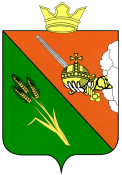 ПРЕДСТАВИТЕЛЬНОЕ СОБРАНИЕВОЛОГОДСКОГО МУНИЦИПАЛЬНОГО ОКРУГА РЕШЕНИЕот 24.10.2023								     	             № _г. ВологдаО внесении изменений в Регламент Представительного Собрания Вологодского муниципального округаВ соответствии с Федеральным законом от 06.10.2003 № 131-ФЗ 
«Об общих принципах организации местного самоуправления в Российской Федерации», частью 7 статьи 25 Устава Вологодского муниципального округа, Представительное Собрание Вологодского муниципального округа РЕШИЛО:1. Внести в Регламент Представительного Собрания Вологодского муниципального округа, утвержденный решением Представительного Собрания Вологодского муниципального округа от 14.09.2022 № 2 
«Об утверждении Регламента Представительного Собрания Вологодского муниципального округа» (в редакции решений Представительного Собрания Вологодского муниципального округа от 25.10.2022 № 33, от 25.04.2023 
№ 238) (далее – Регламент), следующее изменения: 1.1. дополнить Регламент статьей  29.1. следующего содержания:«Статья 29.1.1. При введении на территории Вологодской области режима повышенной готовности, режима чрезвычайной ситуации, ограничительных мероприятий, чрезвычайной ситуации либо в иных исключительных обстоятельствах, а также в целях предварительной подготовки 
и рассмотрения проектов решений и (или) материалов по вопросам, выносимым на рассмотрение Представительного Собрания и требующим безотлагательного рассмотрения, заседания постоянных комиссий могут проводиться в дистанционной форме.2. Заседание постоянной комиссии в дистанционной форме (далее также - дистанционное заседание) проводится путем использования информационно-телекоммуникационных технологий, систем видеоконференц-связи или иных программно-технических средств, обеспечивающих возможность онлайн-общения депутатов Представительного Собрания и приглашенных лиц и непосредственного (очного) обсуждения вопросов повестки заседания постоянных комиссий.3. Решение о проведении заседания постоянной комиссий 
в дистанционной форме принимается председателем постоянной комиссии.Председатель постоянной комиссии уведомляет депутатов Представительного Собрания и иных заинтересованных лиц о времени 
и месте проведения дистанционного заседания постоянной комиссии, 
об используемой при его проведении системе видеоконференц-связи, а также о вопросах, включенных в проект повестки дистанционного заседания постоянной комиссии, не позднее 2 рабочих дней до дня его проведения. 4. Депутат Представительного Собрания принимает участие 
в дистанционном заседании постоянной комиссии с использованием системы видеоконференц-связи по месту своего фактического нахождения 
и считается присутствующим на заседании постоянной комиссии.5. Лицам, имеющим право присутствовать на заседании постоянной комиссии в соответствии с требованиями настоящего Регламента, обеспечивается возможность участия в заседании постоянной комиссии 
в дистанционной форме.6. Регистрация (идентификация) депутатов Представительного Собрания, участвующих в дистанционном заседании постоянной комиссии, проводится сотрудниками аппарата Представительного Собрания 
в указанное в уведомлении о созыве дистанционного заседания время 
с помощью системы видеоконференцсвязи, путем поименного опроса депутатов Представительного Собрания, участвующих в дистанционном заседании постоянной комиссии.7. В случае отсутствия технической возможности участия отдельных депутатов Представительного Собрания в дистанционном заседании постоянной комиссии данные депутаты обязаны присутствовать на таком заседании постоянной комиссии очно.8. Лица, участвующие в дистанционном заседании постоянной комиссии, докладчики по вопросам вправе принимать участие 
в заседании в дистанционной форме с помощью системы видеоконференц-связи.9. Председатель постоянной комиссии перед открытием дистанционного заседания постоянной комиссии информируется сотрудником аппарата Представительного Собрания о количестве зарегистрированных депутатов, участвующих в дистанционном заседании постоянной комиссии дистанционно и очно.10. Председатель постоянной комиссии при открытии дистанционного заседания постоянной комиссии информирует депутатов:1) о количестве депутатов Представительного Собрания, принимающих участие в заседании постоянной комиссии дистанционно и очно;2) о количестве отсутствующих депутатов Представительного Собрания и причинах их отсутствия.11. Обсуждение вопросов повестки дистанционного заседания постоянной комиссии проводится путем использования системы видеоконференц-связи.12. На дистанционном заседании постоянной комиссии решения принимаются отрытым и поименным голосованием путем поднятия рук 
или устного опроса депутатов Представительного Собрания непосредственно после обсуждения каждого вопроса повестки дистанционного заседания постоянной комиссии.13. Если вследствие технических неполадок не представляется возможным определить волеизъявление депутата Представительного Собрания, участвующего в дистанционном заседании постоянной комиссии 
в дистанционной форме, по соответствующему вопросу, он считается воздержавшимся по данному вопросу.14. Если в ходе заседания происходит ухудшение качества связи (соединения), препятствующее дальнейшему его проведению в связи 
с отсутствием кворума, председатель постоянной комиссии объявляет перерыв или переносит заседание.15. Постоянные комиссии вправе проводить совместные заседания 
в дистанционной форме с учетом особенностей, установленных настоящим Регламентом для проведения совместных заседаний постоянных комиссий.»;1.2.  дополнить Регламент статьей  47.1. следующего содержания:«Статья 47.1.1. При введении на территории Вологодской области режима повышенной готовности, режима чрезвычайной ситуации, ограничительных мероприятий, чрезвычайной ситуации либо в иных исключительных обстоятельствах, а также в целях принятия решений и проектов правовых актов в соответствии с компетенцией Представительного Собрания 
по вопросам, требующим безотлагательного рассмотрения, заседания Представительного Собрания могут проводиться в дистанционной форме.2. Заседание Представительного Собрания в дистанционной форме (далее также - дистанционное заседание) проводится путем использования информационно-телекоммуникационных технологий, систем видеоконференц-связи или иных программно-технических средств, обеспечивающих возможность онлайн-общения депутатов Представительного Собрания и приглашенных лиц и непосредственного (очного) обсуждения вопросов повестки заседания.3. Решение о проведении заседания Представительного Собрания 
в дистанционной форме принимается председателем Представительного Собрания. Председатель Представительного Собрания доводит до сведения 
депутатов Представительного Собрания, главы округа, руководителей органов местного самоуправления муниципального округа 
(в том числе руководителей органов администрации муниципального округа, наделенных правами юридического лица), прокурора Вологодского района 
и иных заинтересованных лиц информацию о дате, времени и месте проведения дистанционного заседания Представительного Собрания,  
об используемой при его проведении системе видеоконференц-связи, а также о вопросах, включенных в проект повестки дистанционного заседания Представительного Собрания, не позднее 2 рабочих дней до дня 
его проведения.  В проект повестки дистанционного заседания Представительного Собрания не могут быть включены вопросы, требующие проведения тайного голосования.4. Депутат Представительного Собрания принимает участие 
в дистанционном заседании с использованием системы видеоконференц-связи по месту своего фактического нахождения и считается присутствующим на заседании Представительного Собрания.5. Главе округа, прокурору Вологодского района (представителю прокуратуры Вологодского района) и иным заинтересованным лицам обеспечивается возможность участия в дистанционном заседании Представительного Собрания.6. Регистрация (идентификация) депутатов Представительного Собрания, участвующих в дистанционном заседании, проводится в указанное в уведомлении о созыве дистанционного заседания Представительного Собрания время с помощью системы видеоконференцсвязи, путем поименного опроса депутатов Представительного Собрания, участвующих 
в дистанционном заседании.7. В случае отсутствия технической возможности участия отдельных депутатов Представительного Собрания в дистанционном заседании данные депутаты обязаны присутствовать на таком заседании Представительного Собрания очно.8. Лица, участвующие в заседании Представительного Собрания, докладчики по вопросам вправе принимать участие в дистанционном заседании Представительного Собрания в дистанционной форме с помощью системы видеоконференц-связи.9. Председатель Представительного Собрания перед открытием дистанционного заседания Представительного Собрания информируется сотрудником аппарата Представительного Собрания о количестве зарегистрированных депутатов, участвующих в дистанционном заседании Представительного Собрания дистанционно и очно.10. Председатель Представительного Собрания при открытии дистанционного заседания Представительного Собрания информирует депутатов:1) о количестве депутатов Представительного Собрания, принимающих участие в заседании Представительного Собрания дистанционно 
и очно;2) о количестве отсутствующих депутатов Представительного Собрания и причинах их отсутствия.11. Обсуждение вопросов повестки дистанционного заседания Представительного Собрания проводится путем использования системы видеоконференц-связи.12. На дистанционном заседании Представительного Собрания решения принимаются отрытым и поименным голосованием путем поднятия рук или устного опроса депутатов непосредственно после обсуждения каждого вопроса повестки заседания.13. Если вследствие технических неполадок не представляется возможным определить волеизъявление депутата, участвующего 
в дистанционном заседании Собрания депутатов в дистанционной форме, 
по соответствующему вопросу, он считается воздержавшимся по данному вопросу.14. Если в ходе заседания происходит ухудшение качества связи (соединения), препятствующее дальнейшему его проведению в связи 
с отсутствием кворума, председатель Представительного Собрания объявляет перерыв или переносит заседание.»;1.3. часть 4 статьи 51 Регламента изложить в следующей редакции:«4. Проект повестки заседания Представительного Собрания должен содержать:- указание на дату, время и место проведения заседания;- характер заседания (очередное, внеочередное);- форму проведения заседания (очное, дистанционное);- точное наименование предложенных к рассмотрению проектов решений Представительного Собрания, иных вопросов и материалов;- фамилию, имя, отчество (при наличии), должность (место работы) докладчика (содокладчиков) по рассматриваемому вопросу;- продолжительность выступления докладчика (содокладчиков).»;1.4. в статье 52 Регламента:1.4.1. часть 3 изложить в следующей редакции:«3. Аппарат Представительного Собрания размещает информацию 
о дате, времени, месте проведения заседания Представительного Собрания, вопросах повестки дня, а также включенные в повестку дня 
проекты решений Представительного Собрания нормативно-правового характера на официальном сайте муниципального округа в информационно-телекоммуникационной сети «Интернет» не позднее чем за 5 рабочих дней до дня проведения очередного заседания Представительного 
Собрания, а в случае проведения внеочередного заседания Представительного Собрания либо заседания Представительного Собрания 
в дистанционной форме – не позднее 1 рабочего дня до дня его проведения.»;1.4.2. часть 4 изложить в следующей редакции:«4. Материалы к заседанию Представительного Собрания предоставляются депутатам на бумажном носителе (за исключением документов, содержащих более 20 страниц) или в электронном виде посредством технических средств. В случае проведения заседания Представительного Собрания 
в дистанционной форме материалы к такому заседанию предоставляются 
депутатам в электронном виде посредством электронных почт депутатов.»;1.5. часть 1 статьи 54 Регламента изложить в следующей редакции:«1. Депутаты располагаются в зале заседаний на специально отведенных местах, за исключением случаев, установленных настоящим Регламентом. Перед открытием заседания сотрудники аппарата Представительного Собрания проводят регистрацию прибывших депутатов.».2. Настоящее решение подлежит официальному опубликованию 
в средствах массовой информации, размещению на официальном 
сайте Вологодского муниципального округа в информационно-телекоммуникационной сети «Интернет», вступает в силу со дня его принятия.ПредседательПредставительного СобранияВологодского  муниципального округа 				         Л.Н. Черняев Пояснительная записка к проекту решения Представительного Собрания Вологодского муниципального округа «О внесении изменений в Регламент Представительного Собрания Вологодского муниципального округа»	Проект решения Представительного Собрания Вологодского муниципального округа «О внесении изменения в Регламент Представительного Собрания Вологодского муниципального округа» разработан в соответствии с Федеральным законом от 06.10.2003 № 131-ФЗ 
«Об общих принципах организации местного самоуправления в Российской Федерации», частью 7 статьи 25 Устава Вологодского муниципального округа.	Настоящим проектом решения предлагается определить в Регламенте Представительного Собрания Вологодского муниципального округа (далее – Регламент) порядок и случаи проведения заседаний постоянных депутатских комиссий, заседаний Представительного Собрания Вологодского муниципального округа в дистанционной форме, привести в соответствие 
с вышеуказанными изменениями отдельные положения Регламента, касающиеся порядка организации и проведения заседаний Представительного Собрания Вологодского муниципального округа.Консультант аппаратаПредставительного СобранияВологодского муниципальногоокруга										  В.Р. Аннин